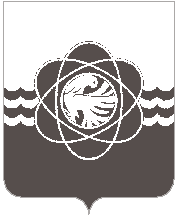 П О С Т А Н О В Л Е Н И Еот_06.02.2020_№_100__В соответствии с Положением об областном смотре-конкурсе на звание «Лучший уполномоченный по охране труда», утверждённым постановлением Администрации Смоленской области от 29.03.2007 № 102, Положением о городском смотре-конкурсе на звание «Лучший уполномоченный по охране труда», утверждённым постановлением Администрации муниципального образования «город Десногорск» Смоленской области      от 18.01.2017 № 18, постановлением Администрации муниципального образования «город Десногорск» Смоленской области от 05.03.2018 № 231 «О городской межведомственной комиссии по охране труда», в целях совершенствования форм и методов работы уполномоченных по осуществлению общественного контроля за состоянием условий и охраны трудаАдминистрация муниципального образования «город Десногорск» Смоленской области постановляет:Провести в 2020 году городской смотр-конкурс на звание «Лучший уполномоченный по охране труда».Городской межведомственной комиссии по охране труда:  Организовать проведение муниципального этапа смотра-конкурса. Определить лучших уполномоченных по охране труда на основании конкурсных материалов, представленных комитетами (комиссиями) по охране труда организаций. Подвести итоги муниципального этапа конкурса и направить предложения и материалы соискателей конкурса в отдел охраны труда Департамента Смоленской области по социальному развитию для участия в областном смотре-конкурсе до 30.03.2020.Отделу информационных технологий и связи с общественностью (Н.В. Барханоева) разместить настоящее постановление на официальном сайте Администрации муниципального образования «город Десногорск» Смоленской области в сети Интернет.Контроль исполнения настоящего постановления возложить на заместителя Главы муниципального образования по социальным вопросам  А.А. Новикова.И.о. Главы муниципального образования«город Десногорск» Смоленской области		          		 А.А. НовиковО проведении городского смотра-конкурса на звание «Лучший уполномоченный по охране труда»